       CurrículumNombre:      Fecha:      Ministerio de Economía y CompetitividadSecretaría de Estado de Investigación, Desarrollo e Innovación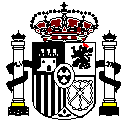 